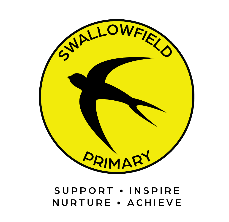                      School Holiday 	                         Bank Holiday  	                     Pupil Day 	                       Training DayPupil contact will amount to 190 days. School will be closed on five of the 195 days. These days enable teacher training to take place in accordance with Teachers’ Conditions of Service. Training days are set as follows: Monday 4th September-Tuesday 5th September 2023 (2 days), Monday 30th October 2023 (1 day), Wednesday 3rd January 2023 (1 day). September 2023September 2023September 2023September 2023September 2023October 2023October 2023October 2023October 2023November 2023 November 2023 November 2023 November 2023 November 2023 December 2023December 2023December 2023December 2023December 2023Mon 4111825Mon 29162330Mon 6132027Mon 4111825Tue 5121926Tue 310172431Tue 7142128Tue 5121926Wed 6132027Wed 4111825Wed 18152229Wed 6132027Thu 7142128Thu 5121926Thu 29162330Thu 7142128Fri 18152229Fri 6132027Fri 3101724Fri 18152229Sat 29162330Sat 7142128Sat 4111825Sat 29162330Sun 3101724Sun 18152229Sun 5121926Sun 310172431Swallowfield Primary Academic Calendar-2023/24January 2024 January 2024 January 2024 January 2024 February 2024  February 2024  February 2024  February 2024  February 2024  March 2024March 2024March 2024March 2024April 2024  April 2024  April 2024  April 2024  Mon 18152229Mon 5121926Mon 4111825Mon 18152229Tue 29162330Tue 6132027Tue 5121926Tue 29162330Wed 310172431Wed 7142128Wed 6132027Wed 3101724Thu 4111825Thu 18152229Thu 7142128Thu 4111825Fri 5121926Fri 291623Fri 18152229Fri 5121926Sat 6132027Sat 3101724Sat 29162330Sat 6132027Sun 7142128Sun 4111825Sun 310172431Sun 7142128May 2024  May 2024  May 2024  June 2024June 2024June 2024June 2024July 2024July 2024July 2024August 2024 August 2024 August 2024 August 2024 Mon 6132027Mon 3101724Mon 18152229Mon 5121926Tue 7142128Tue 4111825Tue 29162330Tue 6132027Wed 18152229Wed 5121926Wed 310172431Wed 7142128Thu 29162330Thu 6132027Thu 4111825Thu 18152229Fri 310172431Fri 7142128Fri 5121926Fri 29162330Sat 4111825Sat 18152229Sat 6132027Sat 310172431Sun 5121926Sun 29162330Sun 7142128Sun 4111825